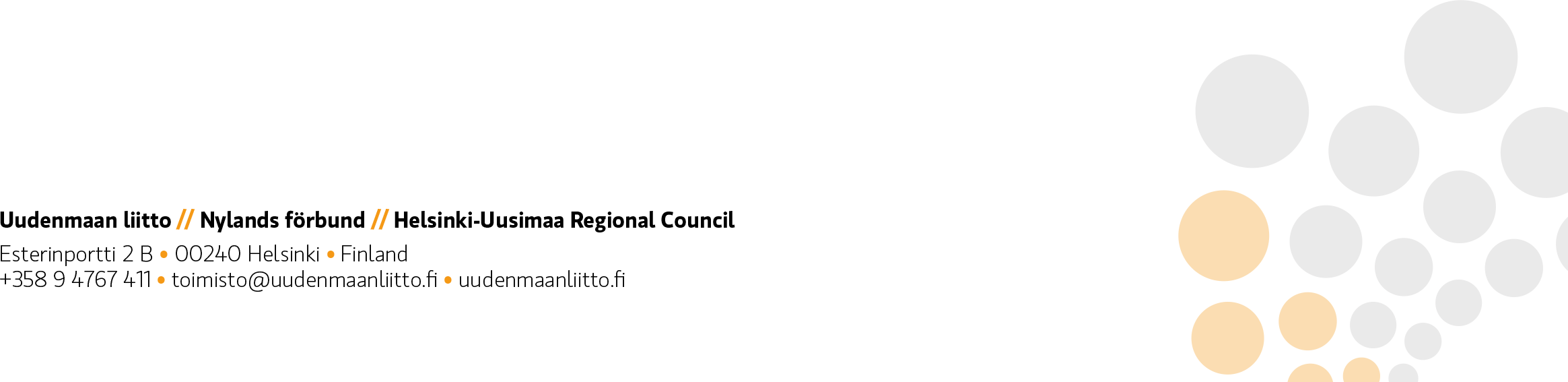 Finansiering av stöd för hållbar tillväxt och livskraft i Nyland (AKKE) Bilaga till finansieringsansökan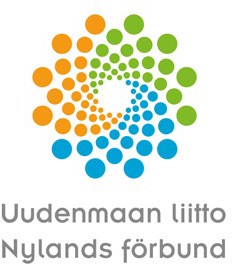 Finansieringsförbindelse till ansökan om finansiering av stöd för hållbar tillväxt och livskraft i Nyland (AKKE)Denna finansieringsförbindelse kan ersättas med ett utdrag över beslutet ur kommun- eller stadsstyrelsens protokoll eller med en annan formell förbindelse eller en annan undertecknad, formell förbindelse av medfinansiären.Projekt/Organisation som söker finansieringOrganisation som fungerar som finansiärVi förbinder oss till att finansiera projektet med ovannämnda summa.Projektets namnDen sökande organisationens namnDe sammanlagda kostnaderna enligt projektplanen, €Finansieringsorganisationens namnEkonomisk satsning på projektet, €På finansieringsorganisationens vägnar,Datum och ortPå finansieringsorganisationens vägnar,Datum och ortNamnförtydligande, roll i organisationen